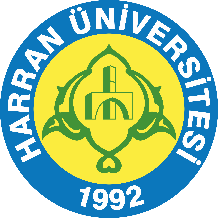 T.C.HARRAN ÜNİVERSİTESİSAĞLIK KÜLTÜR VE SPOR       DAİRE BAŞKANLIĞI2022 YILIBirim İçi Değerlendirme Raporu
( BİDR)
İÇİNDEKİLERÖZET 	BİRİM HAKKINDA BİLGİLER 	İletişim Bilgileri 	Tarihsel Gelişimi	Misyonu, Vizyonu, Değerleri ve Hedefleri	ÖLÇÜTLER	Kalite Güvencesi Sistemi 	Eğitim ve Öğretim 	Araştırma ve Geliştirme	Toplumsal Katkı 	SONUÇ VE DEĞERLENDİRME	ÖZETDaire Başkanlığımız 5018 sayılı Kamu Mali Yönetimi ve Kontrol Kanunu gereğince planlı hizmet sunumu, politika geliştirme, belirlenen politikaları somut iş programlarına ve bütçelere dayandırma ile uygulamayı etkili bir şekilde izleme ve değerlendirip, sonuçlandırmayı ilke edinmiştir.Kamu yönetimi ve kamu mali yönetimi uygulama sürecinde mali disiplini sağlamak, kaynakları stratejik önceliklere göre dağıtmak, bu kaynakların etkili kullanılıp kullanılmadığını izlemek ve bunun üzerine kurulu bir hesap verme sorumluluğu geliştirmek temel başlıklar olarak ortaya çıkmıştır.Üniversitemiz Sağlık, Kültür ve Spor Daire başkanlığı yürütmüş olduğu faaliyetlerden ve 2547 sayılı kanunun ilgili maddeleri gereği elde ettiği gelirlerini tabi olduğu kanunlar ve yönetmenlikler kapsamında iyi bir performans gösterme gayretinden hareketle faaliyetinde(sorumlu olduğu alanda); mali saydamlık ve hesap verme sorumluluğu gözetilerek doğru, güvenilir, önyargısız, ilkeli, tarafsız, açık ve anlaşılır olmayı üst kuruluşlara sunduğu her yazıda, belgede, raporda, güvence olarak belirlemiştir. Daire Başkanlığımız 2547 sayılı Yükseköğretim Kanunu ile kendisine verilen yetki ve sorumluluk çerçevesinde Üniversitemiz mensuplarına en iyi şekilde hizmet sunabilmek için çalışmalarında azami gayret göstermektedir ve bundan sonrada göstermeye devam edecektir.BİRİM HAKKINDA BİLGİLERÖğrencilerimizin ve personelimizin beden ve ruh sağlıklarını korumak, topluma yararlı bireyler haline getirmek amacıyla; çağdaş yöntemlerle yeterli ve kaliteli düzeyde, beslenme, barınma, sağlık, kültür, spor, psikolojik danışma ve rehberlik hizmeti sunmak, sosyal ihtiyaçlarını karşılamaktır.İletişim BilgileriOsmanbey Kampüsü Mardin Yolu 20.km Haliliye/ŞANLIURFA
Telefon : 0414 318 30 16
E-posta : sks@harran.edu.trTarihsel Gelişimi	Üniversitemiz 11/07/1992 tarih ve 21281 sayılı Resmi Gazetede yayımlanan 03/07/1992 tarihli ve 3837 sayılı Kanunun 25. maddesiyle 2809 sayılı Yükseköğretim Kurumları Teşkilatı Kanununa eklenen Ek 6. maddesiyle kurulmuştur. Buna bağlı olarak başkanlığımız 2547 sayılı Yüksek Öğretim Kanunun 51/a maddesine göre kurulmuştur.Misyonu, 	Daire Başkanlığımız öğrencilerin beslenme, çalışma, dinlenme, kültür ve spor gibi ilgi alanlarına göre boş zamanlarını değerlendirmek, yeni ilgi alanları kazanmalarına imkân sağlayarak, sosyal durumlarının iyileşmesine, yeteneklerinin ve kişiliklerinin sağlıklı bir şekilde gelişmesine imkân verecek hizmetler sunmak ve onları ruhsal ve bedensel sağlıklarına özen gösteren bireyler olarak yetiştirmek, birlikte düzenli ve disiplinli çalışma, dinlenme ve eğlenme alışkanlıkları kazandırılması amacıyla kurulmuştur. Daire Başkanlığı; aynı zamanda bu amacının gerçekleşmesine yönelik araştırma ve uygulama yapan veya yaptıran bir araştırmacı-eğitim kuruluşudur. Üniversitenin gelişmesi ile doğru orantılı olarak verilen hizmetler de gelişmektedir.  Vizyonu, Öğrencilerin ve çalışanların; sosyal, kültürel, spor ve sağlık ihtiyaçlarını karşılamaya yönelik hizmetler veren, kaynaklarını verimli kullanan, bilgi ve teknoloji ile donatılmış öncü bir Daire Başkanlığı olmaktır. Öğrencilerimizin;--Mezun olmadan önce iş hayatına yönelik deneyimler kazanmalarını,--Sosyal iletişim ve becerilerini geliştirmelerini,-- Farklı sosyal, kültürel ve sportif alanlarda kazanımlar sağlamalarını hedefleyen bakış açısıyla sosyal, kültürel ve sportif faaliyetlerin yapılandırılması ve öğrencilerimizin bu faaliyetlere katılımının gerçekleştirilmesidir. Değerleri ve Hedefleri2547 sayılı Yükseköğretim Kanunu’nun 46. ve 47. maddeleri uyarınca kurulan Sağlık Kültür ve Spor Daire Başkanlığı Yükseköğretim Kurulunun belirlediği plan ve program dâhilinde üniversite öğrencilerinin sosyal, beslenme barınma ve dinlenme kültür ve spor gibi gereksinimlerini karşılamak ve yeni ilgi alanları kazanmalarına imkân sağlamakla görevlidir.--Üniversitemiz yasalarla belirlenmiş koşulları taşıyan öğrencilerin ruh ve beden sağlık sorunlarının çözülmesi için gerekli tedbirleri almak,--Personel ve öğrencilerin ilgi alanlarına göre kültür ve spor alanlarında çalışmalar ve gösteriler düzenlemek, -- Öğrenci ve personelin yemek ihtiyaçlarını karşılamak.—Şube Müdürlüklerinde/Hizmet birimlerinde kalite sisteminin uygulanması ve takip edilmesi,—Genel Sekreter, Genel Sekreter yardımcısı, Daire Başkanları ve Şube Müdürleri ile koordinasyon içinde çalışılması.—Bağlı olduğu üst yönetici/yöneticileri tarafından verilen diğer işleri ve işlemleri yapmakÖLÇÜTLER ve ÖRNEK KANITLARA) KALİTE GÜVENCE SİSTEMİA.1) Liderlik ve KaliteA1.1) Yönetim modeli ve idari yapıYönetim modeli ve idari yapımız Daire Başkanlığı olarak belirlenmiş ve teşkilat şeması Başkanlığımız görev alanları doğrultusunda oluşturulmuştur. Başkanlığımız teşkilat şemasında Kültür Hizmetleri Şube Müdürlüğü, Sosyal İşletmeler Şube Müdürlüğü, Spor Hizmetleri Şube Müdürlüğü bulunmaktadır. Birim teşkilat şeması birim faaliyet raporu ile Başkanlığımızın web sitesinde yayımlanmıştır. Her mali yılbaşında Başkanlığımızın görev ve yetki alanları ile ilgili, kurul, komisyon ve teşkilatlar oluşturulmaktadır.Kanıt 1:Birim Faaliyet Raporuhttp://sks.harran.edu.tr/tr/kalite/2021-yili-faaliyet-raporu/A 1.2) LiderlikBirimimizde Kalite Süreçleri Birim Kalite Komisyonu ve Birim Amiri başkanlığında aylık toplantılarla gerçekleştirilmekte ve tüm personelin karar alma süreçlerine etkin bir şeklide katılımı sağlamaktadır. Birimimizde kaliteyi kalıcı bir şekilde koordine edilmesini sağlayan ve kalite süreçlerini sahiplenen liderlik anlayışı bulunmaktadır. Liderlik anlayışı birimimizde izlenmekte ve izlem Sağlık Kültür ve Spor Daire Başkanlığı 2022 Birim İç değerlendirme Raporu 4 sonuçlarına göre önlem alınmaktadır. Birim yöneticilerinin liderlik özelliklerini geliştirmek için yöneticilerde liderlik konulu çevrim içi hizmet içi eğitime katılım sağlanmıştır.A 1.3) Birimsel Dönüşüm KapasitesiÜniversitemizin eğitim ve öğretim faaliyetlerinin yerine getirilmesi amaçlarında ve rekabet koşullarında Başkanlığımız yetki ve sorumluluk alanlarında değişen kanun, yönetmelik ve yönergeler konusunda hızlı bir şekilde adaptasyon sağlanmakta ve değişime ayak uydurmada hızlı hareket edilebilmektedir. Üniversitemizin öğrenci yoğunluğu Osmanbey Yerleşkesin’de olduğundan yemek hizmetindeki mutfak alanı bu yerleşkemize ivedilikle taşınmış ve hızlıca faaliyete başlanmıştır. Yeni yapılan binalar ile Öğrenci Yaşam Merkezinde bulunan işletmeler hızlı ve mevzuat çerçevesinde ihale edilmiş olup, öğrencilere hizmet vermeye başlanmıştır. Üniversitemizin bilimsel, teknik, sosyal ve toplumsal katkı alanlarında düzenlediği tüm faaliyetlere belirlenen Bütçe imkânları doğrultusunda hızlı ve zamanında gerekli destekler sağlanmaktadır.Kanıt 2: İş Akışı Şemasıhttp://sks.harran.edu.tr/assets/uploads/sites/28/files/is-akis-19092022.pdfA 1.4) İç Kalite Güvencesi Mekanizmalarıİç kalite güvencesi sistemi birimin geneline yayılmış, şeffaf ve bütüncül olarak yürütülmektedir.Takvim yılı içerisinde;Kısmi zamanlı öğrenci çalıştırma, Geçici işçi çalıştırma, Öğrenci Kulüplerinin talepleri,Yemek Hizmeti ve Yemek Bursu,  Sportif yarışmalar,  Bahar Şenlikleri, Mezuniyet törenleri, Diğer mal ve hizmet alımları planlanmaktadırAkademik yılbaşında Birimlerden çalışmaya hak kazanan kısmi zamanlı öğrencilerin iş akitleri imzalatılarak SGK girişleri yapılır ve öğrencilerin çalışmaları sağlanır. Birimlerden Başkanlığımıza ulaşan puantaj cetvelleri doğrultusunda Harran Üniversitesi Kısmi zamanlı Öğrenci Çalıştırma Yönergesi kapsamında maaş ödemeleri yapılır. Başkanlığımızca planlanan satın alma ve kiralamalar ilgili mevzuat çerçevesinde kamu yararı gözetilerek gerçekleştirilir. Başkanlığımızın tüm iş ve işlemleri kalite çerçevesinde hazırlanan sorumluları ve yetkilileri tanımlanmış iş akış şemalarına göre uygulanmaktadır. Birimimiz tüm çalışanları ile tüm süreçleri kapsayacak şekilde toplantılar gerçekleştirmiş olup, iç kalite güvence mekanizmaları (süreçler, , görevler, yetki ve sorumluluklar, kalite araçları) aktif olarak izlenmektedir. Kanıt 3: İş Akış Şemalarıhttp://sks.harran.edu.tr/tr/is-akisi/is-akisi-semalari/Kanıt 4: Yemek Listesihttps://www.harran.edu.tr/yemeklist.aspxA 1.5) Kamuoyunu bilgilendirme ve hesap verebilirlikBirimin kamuoyunu bilgilendirme ve hesap verebilirlik mekanizmaları izlenmekte ve paydaş görüşleri doğrultusunda iyileştirilmektedir.Birim web sayfası doğru, güncel, ilgili ve kolayca erişilebilir bilgiyi vermektedir; bunun sağlanması için gerekli mekanizma mevcuttur. İçe ve dışa hesap verme yöntemleri kurgulanmıştır ve uygulanmaktadır. Sistematiktir, ilan edilen takvim çerçevesinde gerçekleştirilir, sorumluları nettir. Alınan geri beslemeler ile etkinliği değerlendirilmektedir. Organizasyon şeması, görev tanımları, iş akış şemaları, mevzuatlar, faaliyet raporları, etkinlik duyuruları, stratejik plan, günlük yemek menüsü gibi bilgiler web sayfamızda yayımlanmaktadır. Başkanlığımız işlemleri şeffaflık, verimlilik, gizlilik ve hesap verilebilirlik ilkeleri doğrultusunda yapılmaktadır ve Sayıştay denetimine tabidir. Mali tablolar ve faaliyetlere ilişkin bilgileri içeren faaliyet raporları hazırlanarak web sayfamızda yayınlanmaktadır. Birimin bölgesindeki dış paydaşları, ilişkili olduğu yerel yönetimler, diğer üniversiteler, kamu birimi kuruluşları, sivil toplum kuruluşları, sanayi ve yerel halk ile ilişkileri değerlendirilmektedir.Örnek kanıtlar:Kanıt 5: Web Sayfamızhttp://sks.harran.edu.tr/Kanıt 6:Görev Tanımlarıhttp://sks.harran.edu.tr/tr/personel/ Kanıt 7: Mevzuat örneğihttp://sks.harran.edu.tr/tr/k-z-o/kzo-calistirma-usul-ve-esaslari/Kanıt 8:Etkinlık Duyurularıhttp://sks.harran.edu.tr/tr/kultur/sosyal-ve-kulturel-etkinlikler/Kanıt 9: Yemek Listesihttps://www.harran.edu.tr/yemeklist.aspxA.2) Misyon ve Stratejik AmaçlarMisyon, vizyon ve politikalar doğrultusunda gerçekleştirilen uygulamalar izlenmekte ve paydaşlarla birlikte değerlendirilerek önlemler alınmaktadır. A.2.1. MisyonÖğrencilerimizin ve personelimizin beden ve ruh sağlıklarını korumak, topluma yararlı bireyler haline getirmek amacıyla; çağdaş yöntemlerle yeterli ve kaliteli düzeyde beslenme, barınma, sağlık, kültür, spor, psikolojik danışma ve rehberlik hizmetlerini çağın gereklerine uygun olarak modern mekânlarda sunmak, sosyal ihtiyaçlarını karşılamaktır. VizyonSürekli gelişmeyi ve daha iyi hizmeti esas alan, tüm yerleşkelerinde, beslenme, barınma, sağlık, kültür ve spor hizmetlerinin sunulduğu, sosyal, yaşamsal aktivitelerin hayata geçirildiği, tercih edilen, taleplere cevap verebilen, kaynaklarını verimli kullanan, bilgi ve teknoloji ile donatılmış kalite odaklı öncü bir Daire Başkanlığı olmaktır. PolitikalarPersonel ve öğrencilerin ilgi alanlarına göre kültür ve spor alanlarında çalışmalar ve gösteriler düzenler.  Öğrencilere burs ve kredi, beslenme, çalışma, dinlenme, boş zamanlarını değerlendirme ve iş bulma alanlarında yardımcı olacak hizmetlerde bulunur. Psikolojik danışmanlık ve rehberlik hizmetleri yapar, öğrencilerin kişisel ve ailevi sorunlarını çözümlemeye çalışır. Hizmet alanına giren konularda araştırma ve uygulamalar yapar, yaptırır ve gerekli gördüklerini yayınlar.  Hizmet veren meslek elemanlarının yetişme ve gelişmelerini sağlamak için hizmet içi eğitim programları düzenler. Personel ve öğrencilere yönelik geziler düzenler ve sosyal ihtiyaçlarını karşılar.  Görev alanı içerisine giren konularla ilgili üniversitemiz öğrencileri ile ilgili satın alma iş ve işlemlerini yürütür.  Üniversitemizde engellilere yönelik fiziki düzenlemelerin (rampalar, engelli tuvaletleri, asansörler, engelli otoparkları gibi) yapılması için ilgili birimlerle koordinasyonu sağlar.  Bütün bu hizmetlerin görülmesi için gerekli olan toplantı, sinema salonları, spor salon ve sahaları, sağlar, bu ve benzeri diğer tesisleri kurar, kiralar, işletir veya işlettirir. Kanıt 9:Hakkmızda   http://sks.harran.edu.tr/tr/hakkimizda/A.2.2. Stratejik amaç ve hedeflerBirim uyguladığı stratejik planı izlemekte ve ilgili paydaşlarla birlikte değerlendirerek gelecek planlarına yansıtılmaktadır.Stratejik Amacımız Üniversitelerde hizmet verdiği kesimin bütünü için bir sağlık kuruluşu, öğrencilerin sosyal, kültürel danışma ve rehberlik ile spor ihtiyaçlarını karşılayan bir hizmet birimi ve aynı zamanda eğitim-öğretimin desteklenmesi amacıyla bu alanda uygulama ve araştırmaların yapıldığı bir uygulama dairesi olmak, Birim uyguladığı stratejik planı izlemekte ve ilgili paydaşlarla birlikte değerlendirerek gelecek planlarına yansıtılmaktadır. Sağlık Kültür ve Spor Daire Başkanlığı 2022 Birim İç değerlendirme Raporu Üniversitemiz öğrenci ve personeline yönelik hizmetlerin, daha verimli hale dönüştürülebilmesi için, gelecek yıllarda ulaşmak istenen hedeflerin ve yapılması düşünülen faaliyetlerin bir plan ve program çerçevesinde gerçekleştirilebilmesini sağlamaktır.Hedeflerimiz Öğrenci kulüplerini aktif hale getirmek. Öğrenci kulüplerinin üniversitemiz adına düzenlenecek faaliyetlerde etkin olarak yer almasını sağlamak. Üniversitemiz bünyesinde spor etkinlikleri düzenlemek.  Sportif faaliyetleri desteklemek.  Üniversitemiz bünyesinde müzik grupları oluşturmak.  Konserler düzenlemek.  Üniversite öğrencileri için tiyatro gösterimi organize etmek. Sinema gösterimleri düzenlemek.  Engelli öğrencileri belirleyip öğrenimlerini kolaylaştırıcı çalışmalar yapmak.Konferanslar ve paneller düzenlemek. Geziler düzenlemek. Yemekhane kalite ve hizmet standartlarını yükseltmektirKanıt 10:Hakkmızda   http://sks.harran.edu.tr/tr/hakkimizda/A.2.3. Performans yönetimiBirimde performans göstergelerinin işlerliği ve performans yönetimi mekanizmaları izlenmekte ve izlem sonuçlarına göre iyileştirmeler gerçekleştirilmektedir.Birimde performans yönetim sistemleri bütünsel bir yaklaşımla ele alınmaktadır. Bu sistemler birimin stratejik amaçları doğrultusunda sürekli iyileşmesine ve geleceğe hazırlanmasına yardımcı olur. Performans yönetiminin doğru ve güvenilir olması sağlanmaktadır. Birimin stratejik bakış açısını yansıtan performans yönetimi süreç odaklı ve paydaş katılımıyla sürdürülmektedir. Tüm temel etkinlikleri kapsayan birimsel (genel, anahtar, uzaktan eğitim vb.) performans göstergeleri tanımlanmış ve paylaşılmıştır. Performans göstergelerinin iç̧ kalite güvencesi sistemi ile nasıl ilişkilendirildiğĭ tanımlanmış̧ ve yazılıdır. Kararlara yansıma örnekleri mevcuttur. Yıllar içinde nasıl değiştiği takip edilmektedir.A.3) Yönetim SistemleriA.3.1. İnsan kaynakları yönetimiİnsan kaynakları yönetimine ilişkin kurallar ve süreçler bulunmaktadır. Şeffaf şekilde yürütülen bu süreçler Birimde herkes tarafından bilinmektedir. Eğitim ve liyakat öncelikli kriter olup, yetkinliklerin artırılması temel hedeftir. Çalışan memnuniyet, şikâyet ve önerilerini belirlemek ve izlemek amacıyla aylık personel toplantıları yapılmaktadır.Başkanlığımızda 2021 yılı içerisinde, 657 Sayılı Devlet Memurları Kanununa tabi olarak 19 personel görev yapmaktadır (Kanıt 32).Üniversitemizce gerçekleştirilen hizmet-içi eğitimlere personelin katılımı sağlanmaktadır, (Kanıt 33).İdari personellerin hak ve menfaatleri için gerekli başvuruları alınmakta ve ilgili yerlere iletilmektedirKanıt 11:Personel bilgilerihttp://sks.harran.edu.tr/tr/personel/A.3.2. Süreç yönetimiBaşkanlığımızda tüm faaliyet alanlarını kapsayacak şekilde iş akış süreçleri oluşturulmuştur (Kanıt 36).Birimimiz tüm çalışanları ile tüm süreçleri kapsayacak şekilde toplantılar gerçekleştirmiş olup, iç kalite güvence mekanizmaları (süreçler, PUKÖ çevrimleri, görevler, yetki ve sorumluluklar, kalite araçları) aktif olarak izlenmektedir (Kanıt 37).Başkanlığımız misyon ve stratejik hedeflerine ulaşmasını güvence altına alan yönetim modeli ve idari yapılanması, süreçlerle uyumlu olarak oluşturulmuşturKanıt 12: iş akış şeması http://sks.harran.edu.tr/tr/kalite/is-akis-semasi/A.4 ) Paydaş KatılımıTüm süreçlerdeki PUKÖ katmanlarına paydaş katılımını sağlamak üzere Birimin geneline yayılmış mekanizmalar bulunmaktadır.İç ve dış paydaşların karar alma, yönetim ve iyileştirme süreçlerine katılım mekanizmaları tanımlanmıştır. Gerçekleşen katılımın etkinliği, bilimselliği ve sürekliliğĭ irdelenmektedir. Uygulama örnekleri, iç̧ kalite güvencesi sisteminde özellikle öğrenci ve dış paydaş katılımı ve etkinliği mevcuttur. Sonuçlar değerlendirilmekte ve bağlı iyileştirmeler gerçekleştirilmektedir.2022 yılında Birimimiz ve sağladığımız hizmetler iç ve dış paydaşlarımız tarafından anket üzerinden olumlu olarak değerlendirilmiştir.Kanıt13: İdari personel Memnuniyet Anketi http://sks.harran.edu.tr/tr/kalite/personel-memnuniyet-anketi/EĞİTİM VE ÖĞRETİMB.1) Sosyal, Kültürel, Sportif Faaliyetler	Sosyal, kültürel ve sportif faaliyet mekanizmaları izlenmekte, İhtiyaçlar/talepler doğrultusunda faaliyetler çeşitlendirilmekte ve iyileştirilmektedir.	Üniversitemizde öğrencilerin sosyal, kültürel ve sportif faaliyetler gerçekleştirebilecekleri imkânlar bulunmaktadır. Öğrenci gelişimine yönelik sosyal, kültürel ve sportif faaliyetler için üniversitenin tesisleri sürekli kullanıma açıktır. Üniversitemiz bünyesinde bir adet kapalı spor salonu, bir adet kapalı yüzme havuzu ve bir adet kapalı fitness salonu bulunmaktadır.	Öğrenci kulüplerinin kurulması, faaliyetleri ve faaliyet destekleri, izlenmesi, değerlendirme sistemi, Üniversitemiz öğrenci toplulukları yönergesi doğrultusunda yapılmaktadır.	Üniversitemiz birimleri bünyesinde yer alan diğer salon/sahnelerin öğrenci kulüplerine tahsisi sağlanmaktadır. Üniversitemizde 62 öğrenci kulübü faaliyetlerini sürdürmektedir.	2021/2022 yılı içerisinde öğrenci kulüpleri ile öğrenci konseyi tarafından öğrencilerin gelişimlerine katkı sunacak türden 104 etkinlik düzenlenmiştir. 2021/2022 yılı içerisinde düzenlenen etkinlikler Başkanlığımızca desteklenmekte, izlenmekte ve değerlendirilmektedir.KANITLAR: Kanıt 14: Birim Faaliyet Raporu http://sks.harran.edu.tr/tr/kalite/2021-yili-faaliyet-raporu/Kanıt 15: Öğrenci Kulüpleri Yönergesi http://sks.harran.edu.tr/tr/kultur/ogrenci-kulupleri/    Kanıt 16 Öğrenci Kulüpleri Listesi http://sks.harran.edu.tr/tr/kultur/ogrenci-kulupleri/DEĞERLENDİRME, SONUÇ VE ÖNERİLERSosyal Kültürel Faaliyetler; Üniversitemiz öğrenci kulüplerince planlanan ve Öğrenci Kulüpleri Komisyonunca onaylanan etkinliklerin tamamı Başkanlığımızca yerine getirilmektedir.Öğrenci Çalıştırma; Başarılı ve gelir düzeyi düşük 340 kısmi zamanlı öğrencimizin çalışmaları başarıyla yürütülmektedir. Beslenme Hizmetleri; Üniversitemiz Osmanbey Kampüsü, Yenişehir Kampüsü ve Eyyübiye Kampüsü olmak üzere 5 adet öğrenci ve 4 adet personel yemekhanemiz bulunmakta olup, tüm yemekhanelerde öğrenci ve personele Sağlık Bakanlığınca yayınlanan Covid-19 önlemleri doğrultusunda yemek hizmeti verilmektedir. Üniversitemizde öğrenim gören uluslararası öğrenciler ile başarılı ve gelir düzeyi düşük 216 öğrencimize ücretsiz yemek bursu verilmektedir.  Spor Faaliyetleri; Tüm branşlardaki Üniversitemiz takımlarının talep edilen spor malzeme ihtiyaçları karşılanmış, talep edilen spor etkinlik organizasyonları desteklenmiştir. Üniversitemizi temsilen il dışındaki organizasyonlara katılan öğrencilerimizin giderleri karşılanmıştır.Sağlık Hizmetleri; Psikolojik Danışmanlık ve Rehberlik Merkezi 1 Psikolog ve 1 Hemşire öğrenci ve personellere hizmet verilmektedir. Mali İşlemler; Başkanlığımız mali iş ve işlemleri ilgili mevzuatlar çerçevesinde yürütülmekte olup iç ve dış denetim sonuçlarında herhangi bir olumsuzluğa rastlanmamıştır.Başkanlığımızın faaliyet alanı içerisinde gerçekleştirilen hizmetlerde aksama ve hata oluşmaması amacıyla haftalık toplantılar, dönem faaliyet raporları ve rutin kontroller gerçekleştirilmektedir.Genel durum değerlendirmesinde belirtilen hususlar dışında Birimimizin güçlü ve gelişmeye açık yönleri aşağıda özet olarak sunulmuştur.GÜÇLÜ YÖNLERLiderlik, Yönetim ve Kalite Yönetim alanında farklı alan ve görevlerde çalışmış, tecrübeli donanımlı yöneticilerin görev alması, Genç, dinamik öğrenmeye açık takım çalışmasına uyumlu, bilgi açısından donanımlı personele sahip olması, Personellerimizi ortak hedeflere yönelten, kararları takımıyla beraber alan, daima değişime açık lider yöneticilerin olması, Üniversitemizin eğitim ve öğretim faaliyetlerinin yerine getirilmesi amaçlarında ve rekabet koşullarında Başkanlığımız yetki ve sorumluluk alanlarında değişen kanun, yönetmelik ve yönergeler konusunda hızlı bir şekilde adaptasyon sağlanabilmesi, Birim web sayfamızın aktif olarak kullanımı, Başkanlığımızda kalite güvencesi kültürünü geliştirmek için oluşturulan Birim Kalite Komisyonu, Kalite güvencesi kapsamında sorumluluklarımızla doğru orantılı olarak, göstermiş olduğumuz performans sonuçlarıyla ilgili düzenli, güvenli ve güncel bilgileri kolay erişilebilir şekilde paylaşarak kamuoyunu bilgilendirmek, Misyon, Vizyon ve politikaları benimsemiş personellere sahip olmamız Stratejik amaç ve hedefleri benimsemiş personellere sahip olmamız, Performans yönetimindeki gösterge verilerine ulaşma oranımız, Birimde çalışan idari personelimizin çalışma memnuniyet düzeyi ile aidiyet duygusunun anket sonuçlarına göre üniversitemiz ortalamasının üstünde olması, Anket sonuçlarının da gösterdiği gibi, tüm paydaşlarımızın sunduğumuz hizmetlerden memnuiyet duymaları güçlü yönümüzdür.Eğitim ve Öğretim 62 öğrenci kulübümüzün bulunması, Üniversitemiz tarafından öğrenci kulüplerimizin Üniversite Sporları Federasyonu tarafından düzenlenen sportif yarışmalara katılabilmesi amacıyla desteklenmesi, Üniversitemiz tarafından öğrenci kulüplerimizin TUBİTAK, Teknofest vb. bilimsel yarışma ve festivallere katılabilmesi amacıyla desteklenmesi güçlü yönümüzdür.GELİŞTİRMEYE AÇIK YÖNLERLiderlik, Yönetim ve Kalite Değişen teknolojik yenilik ve uygulamalara adapte olma yönümüz, Motivasyon kaynaklarının geliştirilmesi, Mevzuat ve bürokraside gerçekleşen hızlı değişimler, Web Sayfalarının gelişimlere entegrasyonu, Personelin kalite güvence sisteminin sürdürülebilirliğini sağlamak için bilgi düzeylerinin geliştirilmesi, Sosyal medya araçlarının; güncel, etkin ve farklı platformların kullanımı, Öğrencilerin sosyal alanda gelişmelerini sağlayacak faaliyetlerin artırılması, Öğrenci kulüplerimizin tanınırlığını sağlayacak tedbirler almak, Yemek hizmetinden yararlanan öğrenci sayısının artırılmasına yönelik çalışmalar, Personel eksikliği, Tüm paydaşlarımızın sunduğumuz hizmetlerden memnuiyetini sürdürmemiz ve memnuniyet oranlarını yükseltmeye devam etmemiz geliştirmeye açık yönümüzdür.Eğitim ve Öğretim Öğrenci kulüplerinin faaliyetlerinin artırılması, Kulüplere üye öğrenci sayılarının artırılması Yarışmaya katılan takımlarımızın üst sıralarda yer alması için motive edilmesi, Kulüplere oda verilmesi geliştirmeye açık yönümüzdür.Birim Kalite Temsilcileriİletişim Bilgilerie-maile-mail0-414-318 30 16 0-414-318 30 16 arelihos@harran.edu.trBirim Kalite Elçisi                          Yeliz ERDOĞAN0-414-318 30 00- 30 490-414-318 30 00- 30 49y.erdogan35@harran.edu.tr             Birimde insan kaynakları yönetimi uygulamaları izlenmekte ve ilgili iç paydaşlarla değerlendirilerek iyileştirilmektedir. 